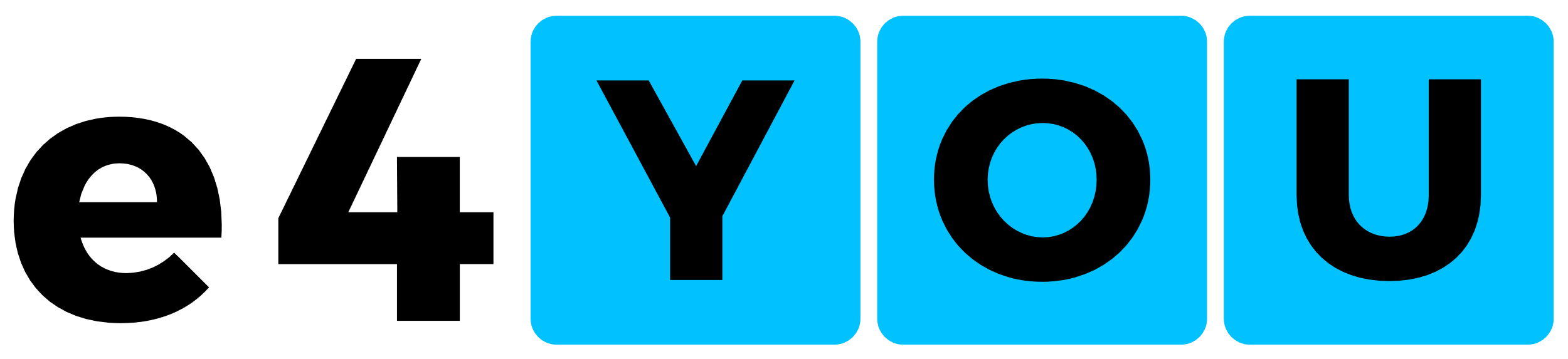 DOCUMENTO DE DESISTIMIENTO(sólo debe cumplimentar y enviar el presente formulario si desea desistir del contrato)Asunto: Desistimiento del contrato En __________, a ___ de _______  de 202_ (Fecha de desistimiento)A la atención de:Grupo de investigación en Bioinformática, Sistemas Informáticos Inteligentes y Tecnología Educativa de la Universidad de Salamanca, con CIF Q3718001E y con domicilio a estos efectos en Edificio Multiusos I+D+i, Calle Espejo s/n, 37007, Salamanca, España.legal@e4you.orgYo _____________________________________, (Nombre del Cliente) por medio del presente documento de desistimiento pongo en su conocimiento mi voluntad de DESISTIR de nuestro contrato de compraventa de curso online, conforme a lo establecido en las Condiciones Generales del portal e4you.Fecha de adquisición del curso:______________Firma del Cliente(solo si el presente formulario se presenta en papel)